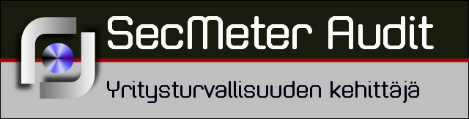 SecMeter AuditTurvallisuuskriteeristöSarja 1TietoturvallisuusTietoturvapolitiikkaKriteeriluettelo:Organisaatio:Osasto/yksikkö:ArviointikohdePääauditoija:Auditoija:Arviointikriteeristö:Arviointikriteereitä:Päivämäärä:123Sarja 1Kriteeri nro 1Kriteeri nro 1Kriteeri nro 1Tavoitetila päivitetty:Tavoitetila päivitetty:Tavoitetila päivitetty:Arviointikysymys:Arviointikysymys:Arviointikysymys:Arviointikysymys:Arviointikysymys:Arviointikysymys:Arviointikysymys:Arviointikysymys:Arviointikysymys:Arviointikysymys:Arviointikysymys:Tavoitetilan kuvaus:Tavoitetilan kuvaus:Tavoitetilan kuvaus:Tavoitetilan kuvaus:Tavoitetilan kuvaus:Tavoitetilan kuvaus:Tavoitetilan kuvaus:Tavoitetilan kuvaus:Tavoitetilan kuvaus:Tavoitetilan kuvaus:Tavoitetilan kuvaus:Nykytilan kuvaus:Nykytilan kuvaus:Nykytilan kuvaus:Nykytilan kuvaus:Nykytilan kuvaus:Nykytilan kuvaus:Nykytilan kuvaus:Nykytilan kuvaus:Nykytilan kuvaus:Nykytilan kuvaus:Nykytilan kuvaus:Poikkeaman kuvaus:Poikkeaman kuvaus:Poikkeaman kuvaus:Poikkeaman kuvaus:Poikkeaman kuvaus:Poikkeaman kuvaus:Poikkeaman kuvaus:Poikkeaman kuvaus:Poikkeaman kuvaus:Poikkeaman kuvaus:Poikkeaman kuvaus:Nykytilan arvio:Nykytilan arvio:Nykytilan arvio:Nykytilan arvio:Kehityssuunnan arvio:Kehityssuunnan arvio:Kehityssuunnan arvio:Kehityssuunnan arvio:Poikkeaman suuruuden arvio:Poikkeaman suuruuden arvio:Poikkeaman suuruuden arvio:Arviointilausunto:Arviointilausunto:Arviointilausunto:Arviointilausunto:Arviointilausunto:Arviointilausunto:Arviointilausunto:Arviointilausunto:Arviointilausunto:Arviointilausunto:Arviointilausunto:Vaatimus täyttyyVaatimus täyttyyVaatimus ei täytyVaatimus ei täytyVaatimus ei täytyVaatimus ei täytyKehittämisvastuut:Kehittämisvastuut:Kehittämisvastuut:Kehittämisvastuut:Kehittämisvastuut:Kehittämisvastuut:Kehittämisvastuut:Kehittämisvastuut:Kehittämisvastuut:Kehittämisvastuut:Kehittämisvastuut:SeurantavastuuSeurantavastuuSeurantavastuuSuunnitteluvastuuSuunnitteluvastuuSuunnitteluvastuuToteutusvastuuToteutusvastuuToteutusvastuuToteutusvastuuTakarajaSarja 1Kriteeri nro 2Kriteeri nro 2Kriteeri nro 2Tavoitetila päivitetty:Tavoitetila päivitetty:Tavoitetila päivitetty:Arviointikysymys:Arviointikysymys:Arviointikysymys:Arviointikysymys:Arviointikysymys:Arviointikysymys:Arviointikysymys:Arviointikysymys:Arviointikysymys:Arviointikysymys:Arviointikysymys:Tavoitetilan kuvaus:Tavoitetilan kuvaus:Tavoitetilan kuvaus:Tavoitetilan kuvaus:Tavoitetilan kuvaus:Tavoitetilan kuvaus:Tavoitetilan kuvaus:Tavoitetilan kuvaus:Tavoitetilan kuvaus:Tavoitetilan kuvaus:Tavoitetilan kuvaus:Nykytilan kuvaus:Nykytilan kuvaus:Nykytilan kuvaus:Nykytilan kuvaus:Nykytilan kuvaus:Nykytilan kuvaus:Nykytilan kuvaus:Nykytilan kuvaus:Nykytilan kuvaus:Nykytilan kuvaus:Nykytilan kuvaus:Poikkeaman kuvaus:Poikkeaman kuvaus:Poikkeaman kuvaus:Poikkeaman kuvaus:Poikkeaman kuvaus:Poikkeaman kuvaus:Poikkeaman kuvaus:Poikkeaman kuvaus:Poikkeaman kuvaus:Poikkeaman kuvaus:Poikkeaman kuvaus:Nykytilan arvio:Nykytilan arvio:Nykytilan arvio:Nykytilan arvio:Kehityssuunnan arvio:Kehityssuunnan arvio:Kehityssuunnan arvio:Kehityssuunnan arvio:Poikkeaman suuruuden arvio:Poikkeaman suuruuden arvio:Poikkeaman suuruuden arvio:Arviointilausunto:Arviointilausunto:Arviointilausunto:Arviointilausunto:Arviointilausunto:Arviointilausunto:Arviointilausunto:Arviointilausunto:Arviointilausunto:Arviointilausunto:Arviointilausunto:Vaatimus täyttyyVaatimus täyttyyVaatimus ei täytyVaatimus ei täytyVaatimus ei täytyVaatimus ei täytyKehittämisvastuut:Kehittämisvastuut:Kehittämisvastuut:Kehittämisvastuut:Kehittämisvastuut:Kehittämisvastuut:Kehittämisvastuut:Kehittämisvastuut:Kehittämisvastuut:Kehittämisvastuut:Kehittämisvastuut:SeurantavastuuSeurantavastuuSeurantavastuuSuunnitteluvastuuSuunnitteluvastuuSuunnitteluvastuuToteutusvastuuToteutusvastuuToteutusvastuuToteutusvastuuTakarajaSarja 1Kriteeri nro 3Kriteeri nro 3Kriteeri nro 3Tavoitetila päivitetty:Tavoitetila päivitetty:Tavoitetila päivitetty:Arviointikysymys:Arviointikysymys:Arviointikysymys:Arviointikysymys:Arviointikysymys:Arviointikysymys:Arviointikysymys:Arviointikysymys:Arviointikysymys:Arviointikysymys:Arviointikysymys:Tavoitetilan kuvaus:Tavoitetilan kuvaus:Tavoitetilan kuvaus:Tavoitetilan kuvaus:Tavoitetilan kuvaus:Tavoitetilan kuvaus:Tavoitetilan kuvaus:Tavoitetilan kuvaus:Tavoitetilan kuvaus:Tavoitetilan kuvaus:Tavoitetilan kuvaus:Nykytilan kuvaus:Nykytilan kuvaus:Nykytilan kuvaus:Nykytilan kuvaus:Nykytilan kuvaus:Nykytilan kuvaus:Nykytilan kuvaus:Nykytilan kuvaus:Nykytilan kuvaus:Nykytilan kuvaus:Nykytilan kuvaus:Poikkeaman kuvaus:Poikkeaman kuvaus:Poikkeaman kuvaus:Poikkeaman kuvaus:Poikkeaman kuvaus:Poikkeaman kuvaus:Poikkeaman kuvaus:Poikkeaman kuvaus:Poikkeaman kuvaus:Poikkeaman kuvaus:Poikkeaman kuvaus:Nykytilan arvio:Nykytilan arvio:Nykytilan arvio:Nykytilan arvio:Kehityssuunnan arvio:Kehityssuunnan arvio:Kehityssuunnan arvio:Kehityssuunnan arvio:Poikkeaman suuruuden arvio:Poikkeaman suuruuden arvio:Poikkeaman suuruuden arvio:Arviointilausunto:Arviointilausunto:Arviointilausunto:Arviointilausunto:Arviointilausunto:Arviointilausunto:Arviointilausunto:Arviointilausunto:Arviointilausunto:Arviointilausunto:Arviointilausunto:Vaatimus täyttyyVaatimus täyttyyVaatimus ei täytyVaatimus ei täytyVaatimus ei täytyVaatimus ei täytyKehittämisvastuut:Kehittämisvastuut:Kehittämisvastuut:Kehittämisvastuut:Kehittämisvastuut:Kehittämisvastuut:Kehittämisvastuut:Kehittämisvastuut:Kehittämisvastuut:Kehittämisvastuut:Kehittämisvastuut:SeurantavastuuSeurantavastuuSeurantavastuuSuunnitteluvastuuSuunnitteluvastuuSuunnitteluvastuuToteutusvastuuToteutusvastuuToteutusvastuuToteutusvastuuTakaraja